СОДЕРЖАНИЕ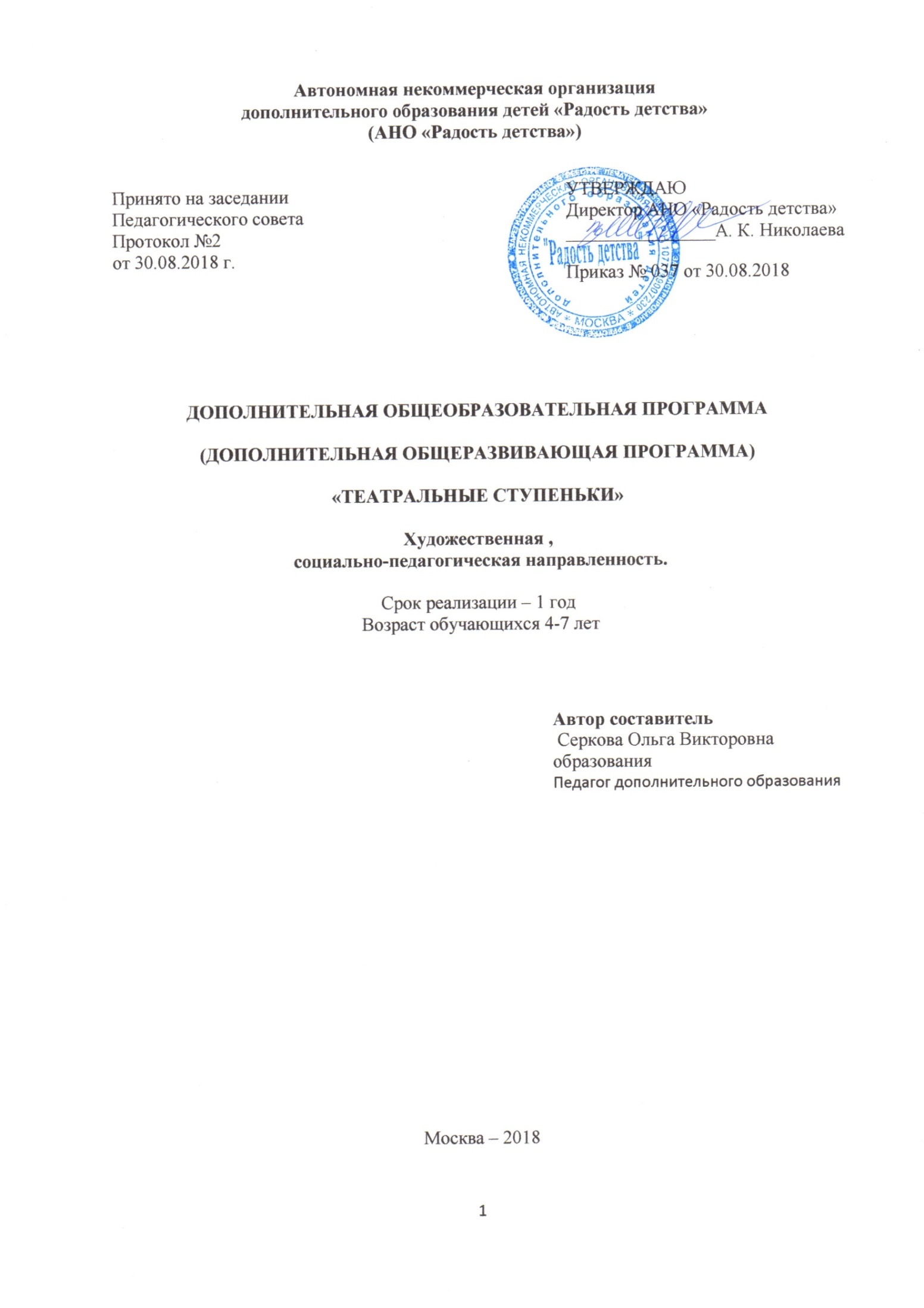 Основные направления программыПояснительная запискаЦель программыУсловия реализации программыПланируемые результаты обученияСтруктура и содержание программыУчебный план по возрастам обученияКалендарный учебный графикСодержание учебного планаОрганизационно-педагогические условия реализации программыМатериально-техническое условия Список литературыОсновные направления программы: 1.Театрально-игровая деятельность. Направлено на развитие игрового поведения детей, формирование умения общаться со сверстниками и взрослыми людьми в различных жизненных ситуациях. Содержит: игры и упражнения, развивающие способность к перевоплощению; театрализованные игры на развитие воображения  фантазии; инсценировки стихов, рассказов, сказок. 2.Музыкально-творческое. Включает в себя комплексные ритмические, музыкальные, пластические игры и упражнения, призванные обеспечить развитие естественных психомоторных способностей дошкольников, обретение ими ощущения гармонии своего тела с окружающим миром, развитие свободы и выразительности телодвижений.Содержит: упражнения на развитие двигательных способностей, ловкости и подвижности; игры на развитие чувства ритма и координации движений, пластической выразительности и музыкальности; музыкально-пластические импровизации.3.Художественно-речевая деятельность. Объединяет игры и упражнения, направленные на совершенствование речевого дыхания, формирование правильной артикуляции, интонационной выразительности и логики речи, сохранение русского языка. Содержание: упражнения на развитие речевого дыхания, дикции, артикуляционная гимнастика; игры, позволяющие сформировать интонационную выразительность речи (научиться пользоваться разными интонациями), расширить образный строй речи; игры и упражнения, направленные на совершенствование логики речи. 4.Основы театральной культуры. Призвано обеспечить условия для овладения дошкольниками элементарными знаниями о театральном искусстве. Ваш ребенок получит ответы на вопросы: Что такое театр, театральное искусство; Какие представления бывают в театре; Кто такие актеры; Какие превращения происходят на сцене; Как вести себя в театре.5. Работа над спектаклем. Базируется на авторских сценариях и включает в себя темы «Знакомство с пьесой» (совместное чтение) и «От этюдов к спектаклю» (выбор пьесы или инсценировки и обсуждение ее с детьми; работа над отдельными эпизодами в форме этюдов с импровизированным текстом; поиски музыкально-пластического решения отдельных эпизодов, постановка танцев; создание эскизов и декораций; репетиции отдельных картин и всей пьесы целиком; премьера спектакля; обсуждение его с детьми). К работе над спектаклем широко привлекаются родители (помощь в разучивании текста, подготовке декораций, костюмов). Участие в сценках, спектаклях и театрализованных праздниках. Подготовка декораций, реквизита, афиши. Работа над разделами программы продолжается в процессе всего обучения детей. Содержание разделов в зависимости от этапа обучения расширяется, углубляется. Результатом работы студии являются спектакли и театрализованные праздники, в которых принимают участие все без исключения студийцы вне зависимости от уровня их подготовки и натренированности.Пояснительная запискаХудожественно-эстетическое воспитание занимает одно из ведущих мест в содержании воспитательного процесса дошкольного образовательного учреждения и является его приоритетным направлением. Для эстетического развития личности ребенка огромное значение имеет разнообразная художественная деятельность — изобразительная, музыкальная, художественно-речевая и др. Важной задачей эстетического воспитания является формирование у детей эстетических интересов, потребностей, эстетического вкуса, а также творческих способностей. Богатейшее поле для эстетического развития детей, а также развития их творческих способностей представляет театрализованная деятельность. В связи с этим, в ДОУ введены дополнительные занятия по театрализованной деятельности, которые проводит педагог дополнительного образования.Занятия театральной деятельностью помогают развить интересы и способности ребенка; способствуют общему развитию; проявлению любознательности, стремления к познанию нового, усвоению новой информации и новых способов действия, развитию ассоциативного мышления; настойчивости, целеустремленности, проявлению общего интеллекта, эмоций при проигрывании ролей. Кроме того, занятия театральной деятельностью требуют от ребенка решительности, систематичности в работе, трудолюбия, что способствует формированию волевых черт характера. У ребенка развивается умение комбинировать образы, интуиция, смекалка и изобретательность, способность к импровизации. Занятия театральной деятельностью и частые выступления на сцене перед зрителями способствуют реализации творческих сил и духовных потребностей ребенка, раскрепощению и повышению самооценки, Чередование функций исполнителя и зрителя, которые постоянно берет на себя ребенок, помогает ему продемонстрировать товарищам свою позицию, умения, знания, фантазию.Упражнения на развитие речи, дыхания и голоса совершенствуют речевой аппарат ребенка. Выполнение игровых заданий в образах животных и персонажей из сказок помогает лучше овладеть своим телом, осознать пластические возможности движений. Театрализованные игры и спектакли позволяют ребятам с большим интересом и легкостью погружаться в мир фантазии, учат замечать и оценивать свои и чужие промахи. Дети становятся более раскрепощенными, общительными; они учатся четко формулировать свои мысли и излагать их публично, тоньше чувствовать и познавать окружающий мир.Использование программы позволяет стимулировать способность детей к образному и свободному восприятию окружающего мира (людей, культурных ценностей, природы), которое, развиваясь параллельно с традиционным рациональным восприятием, расширяет и обогащает его. Ребенок начинает чувствовать, что логика — это не единственный способ познания мира, что прекрасным может быть и то, что не всегда понятно и обычно. Осознав, что не существует истины одной для всех, ребенок учится уважать чужое мнение, быть терпимым к различным точкам зрения, учится преобразовывать мир, задействуя фантазию, воображение, общение с окружающими людьми. Данная программа относится к художественно-эстетическому направлению.Настоящая программа описывает курс подготовки по театрализованной деятельности детей дошкольного возраста  4—7 лет. Цель программы — развитие творческих способностей детей средствами театрального искусства.Задачи по формированию у старших дошкольников художественно-эстетического сознания, развитию творческих способностей1. Создать условия для развития творческой активности детей, участвующих в театрализованной деятельности, а также поэтапного освоения детьми различных видов творчества по возрастным группам.2. Создать условия для совместной театрализованной деятельности детей и взрослых (постановка совместных спектаклей с участием детей, родителей, организация выступлений детей старших групп перед младшими и пр.).3. Обучить детей приемам манипуляции в кукольных театрах различных видов.4. Совершенствовать артистические навыки детей в плане переживания и воплощения образа, а также их исполнительские умения.5. Ознакомить детей всех возрастных групп с различными видами театров (кукольный, драматический, музыкальный, детский, театр зверей и др.).6. Приобщить детей к театральной культуре, обогатить их театральный опыт: знания детей о театре, его истории, устройстве, театральных профессиях, костюмах, атрибутах, театральной терминологии.7. Развить у детей интерес к театрально-игровой деятельности. 2.2. Условия реализации программыПрограмма предполагает проведение два занятия в неделю во второй половине дня. Наполняемость групп до 10 детей. Продолжительность занятия 45 минут. Общее количество учебных занятий в год — 72. Программа рассчитана на 1 год обучения. Для обучения принимаются дети в группы по возрастам (4-5 года, 5-7 лет). Одним из принципов программы является без оценочное обучение. Используются словесные методы поддержки ребенка педагогом, невербальные виды похвалы, детской поддержки, помощи со стороны взрослого, иные педагогические приемы и средства.Реализация программы предусматривает проведения промежуточной аттестации. Программа составлена с учетом реализации межпредметных связей по разделам.1. «Музыкальное воспитание», где дети учатся слышать в музыке разное эмоциональное состояние и передавать его движениями, жестами, мимикой; слушают музыку к очередному спектаклю, отмечая разнохарактерное ее содержание, дающее возможность более полно оценить и понять характер героя, его образ.2. «Изобразительная деятельность», где дети знакомятся с репродукциями картин, иллюстрациями, близкими по содержанию сюжету спектакля, учатся рисовать разными материалами по сюжету спектакля или отдельных его персонажей.3. «Развитие речи», на котором у детей развивается четкая, ясная дикция, ведется работа над развитием артикуляционного аппарата с использованием скороговорок, чистоговорок,  потешек.4. «Ознакомление с художественной литературой», где дети знакомятся с литературными произведениями, которые лягут в основу предстоящей постановки спектакля и других форм организации театрализованной деятельности (занятий по театрализованной деятельности, театрализованных игр на других занятиях, праздниках и развлечениях, в повседневной жизни, самостоятельной театральной деятельности детей).5. «Ознакомление с окружающим», где дети знакомятся с явлениями общественной жизни, предметами ближайшего окружения.2.3. Планируемые результаты обучения1. Умение оценивать и использовать полученные знания и умения в области театрального искусства.2. Использование необходимых актерских навыков: свободно взаимодействовать с партнером, действовать в предлагаемых обстоятельствах, импровизировать, сосредоточивать внимание, эмоциональную память, общаться со зрителем.3. Владение необходимыми навыками пластической выразительности и сценической речи.4. Использование практических навыков при работе над внешним обликом героя - подбор грима, костюмов, прически.5. Повышение интереса к изучению материала, связанного с искусством театра, литературой.6. Активное проявление своих индивидуальных способностей в работе над спектаклем: обсуждение костюмов, декораций.7. Создание спектаклей различной направленности, участие в них участников студии в самом различном качестве.ПРЕДПОЛАГАЕМЫЕ УМЕНИЯ И НАВЫКИ4-5 летУмеют действовать согласованно.Умеют снимать напряжение с отдельных групп мышц. Запоминают заданные позы.Запоминают и описывают внешний вид любого ребенка.Знают 5-8 артикуляционных упражнений.Умеют делать длинный выдох при незаметном коротком вздохе.Умеют произносить скороговорки в разных темпах.Умеют произносить скороговорку с разными интонациями. Умеют строить простейший диалог.Умеют составлять предложения с заданными словами.5-7 летГотовность действовать согласованно, включаясь одновременно или последовательно.Знать 5—8 артикуляционных упражнений.Уметь делать длинный выдох при незаметном коротком вдохе, не прерывать дыхание в середине фразы.Уметь произносить скороговорки в разных темпах, шепотом и беззвучно.Уметь произносить одну и ту же фразу или скороговорку с разными интонациями.Уметь выразительно прочитать наизусть диалогический стихотворный текст, правильно и четко произнося слова с нужными интонациями.Уметь составлять предложения с заданными словами.Уметь строить простейший диалог.Уметь сочинять этюды по сказкам.Уметь произвольно напрягать и расслаблять отдельные группы мышц.Ориентироваться в пространстве, равномерно размещаясь по площадке.Уметь двигаться в заданном ритме, по сигналу педагога, соединяясь в пары, тройки, четверки.Уметь коллективно и индивидуально передавать заданный ритм по кругу или цепочке.Уметь создавать пластические импровизации под музыку разного характера.Уметь запоминать заданные режиссером мизансцены.Находить оправдание заданной позе.На сцене выполнять свободно и естественно простейшие физические действия. Уметь сочинить индивидуальный или групповой этюд на заданную тему.Владеть комплексом артикуляционной гимнастики.Уметь менять по заданию педагога высоту и силу звучания голоса.Уметь произносить скороговорки и стихотворный текст в движении и разных позах. Уметь произносить на одном дыхании длинную фразу или стихотворное четверостишие.Знать и четко произносить в разных темпах 8—10 скороговорок.Уметь произносить одну и ту же фразу или скороговорку с разными интонациями. Уметь прочитать наизусть стихотворный текст, правильно произнося слова и расставляя логические ударения.Уметь строить диалог с партнером на заданную тему.Уметь составлять предложение из 3—4 заданных слов.Уметь подобрать рифму к заданному слову.Уметь сочинить рассказ от имени героя.Уметь составлять диалог между сказочными героями.Знать наизусть 7—10 стихотворений русских и зарубежных авторов.2.1. Учебный план по возрастам обучения3.2 Календарный учебный график3.3 Содержание учебного плана(возраст обучающихся 4-5 года)Содержание учебного плана(возраст обучающихся  5 -7  лет)Организационно-педагогические условия реализации программы4.1. Материально-технические условия1.Настольный театр игрушек.2.Настольный театр картинок.3.Фланелеграф.4.Теневой театр.5.Пальчиковый театр.6.Театр Би-ба-бо.7.Детские костюмы для спектаклей.8.Взрослые костюм для спектаклей.9.Элементы костюмов для детей и взрослых.10.Атрибуты для занятий и для спектаклей.11.Ширма для кукольного театра.12.Музыкальный центр13.Медиотека (аудио- и CD диски).14. Синтезатор 15. Музыкально-шумовые инструменты 5-6 шт.4.2. Список литературы1. Е.Шушакова Праздничные сценарии для детского сада, М.20082.Н.Зарецкая Сценарии праздников для детского сада, м.20093. Большая хрестоматия для детей дошкольного возраста, Коллектив авторов, М.20104.О.С. Ушакова, Е.М. Струнина, Развитие речи детей 6 – 7 лет, М.20095. Е.А. Тимофеева, Е.А. Сагайдачная, Н.Л. Кондратьева, Подвижные игры: Хрестоматия и рекомендации. Ч.1, М.20086. Н.В. Алешина, Ознакомление дошкольников с окружающим и социальной действительностью, М.20087. О.С. Ушакова, Развитие речи детей 3 – 5 лет, М.2012Образовательные областиВид деятельностиНедельная образовательная нагрузка по каждому возрасту, ч.Познавательное развитиеПознавательно-исследовательская развитие познавательно-исследовательской деятельности; ознакомление с предметным окружением; ознакомление с социальным миром; ознакомление с миром природы2Речевое развитиеРечевая Развитие речи2Социально-коммуникативное развитиеИгровая, коммуникативная, самообслуживание, элементарный бытовой трудсоциализация, развитие общения, нравственное воспитание; ребенок в семье и обществе; самообслуживание, самостоятельность, трудовое воспитание; формирование основ безопасности2Группы 4-5 года5-7 летПродолжительность учебного годас 1 сентября по 31 маяс 1 сентября по 31 маяПродолжительность образовательного процесса38 недель38 недельРежим занятий2 дня в неделю2 дня в неделюОбщее астрономическое время НОД в неделю90 мин90 мин№Тема занятияКоличество часовКоличество часовКоличество часовФормыконтроляСодержание материала№Тема занятияВсегоТеорияПрактикаФормыконтроляСодержание материала1Здравствуй театр!1ч.-1-Познакомиться с детьми и рассказать им о том, какую роль играет театральная деятельность в жизни человека.2Изменю себя, друзья. Догадайтесь кто же я?1 ч.-1-Развивать внимание, наблюдательность, воображение детей.3Пойми меня.1ч.-1-Развивать внимание, память, образное мышление детей.4Волшебная шкатулка..1 ч.-1-Развитие речи, отгадывание загадок, имитационные упражнения5Выросла репка большая - пребольшая.1 ч.-1-Развивать воображение и фантазию, учить создавать образы с помощью выразительных движений.6Чтение пьесы «Репка».1 ч.-1-Развивать речь детей; познакомить со стихотворным текстом сказки «Репка».7Импровизация русской народной сказки «Репка».1 ч.-1-Развивать действия с воображаемыми предметами, умения действовать согласовано.8Репетиция пьесы «Репка».1 ч.-1-Развивать правильное речевое дыхание, речевой аппарат продолжать заучивание текста сказки.«Репка».9Осень в гости к нам пришла.1ч              -              1-Развитие речи, отгадывание загадок, имитационные упражнения10Ой, да, отворяй. Едет с поля урожай!1 ч.-1-Развивать внимание, наблюдательность, воображение детей.11Чудная пора осень.1 ч.-1-Развивать внимание, память, образное мышление детей.12Играем спектакль «Репка».1 ч.-1спектакльРазвивать творческие способности13Мешок с сюрпризом1 ч.-1-Развивать дикцию; познакомить детей с новыми скороговорками..14Воображаемое путешествие в сказочный лес.1 ч.-1-Развивать воображение, фантазию, память; умение общаться .15Дружно, весело, с охотой быстро справимся с работой1 ч.-1-Развивать действия с воображаемыми предметами, умения действовать согласовано16Здравствуй Зимушка-Зима!1 ч.-1-Развивать внимание, наблюдательность, воображение детей.17Елочка зеленная в гости к нам пришла1 ч.-1-Развитие речи, отгадывание загадок, имитационные упражнения18Новый год в гости к нам идет.1 ч.-1-Развивать воображение и фантазию, учить создавать образы с помощью выразительных движений.19Потеряли котятки по дороге перчатки.1 ч.-1-Чтение сказки С. Маршака «Перчатки»; беседа по содержанию, игровое упражнение «грустные котята».20Отыскали перчатки, вот спасибо котятки!1 ч.-1-Мимические этюды; драматизация сказки «Перчатки».21Без друзей нам не прожить ни за что на свете.1 ч.-1-Воспитывать доброжелательность и контактность в отношениях со сверстниками.22«Как собака друга искала»;1 ч.-1-Беседа по содержанию, мимические этюды, драматизация сказки.23Очень жить на свете туго без подруги или друга.1 ч.-1-Мимические этюды; драматизация сказки.24Волшебная шкатулка.1 ч.-1-Развитие речи, отгадывание загадок, имитационные упражнения25Бравые солдаты !1 ч.-1-Развитие речи, отгадывание загадок, имитационные упражнения26Театральная игра «Ходим кругом».1 ч.-1-Учить «снимать» зажатость и скованность; согласовывать свои действия с другими детьми.27Театральная игра «По дорожке мы пойдем»1 ч.-1-Учить «снимать» зажатость и скованность; согласовывать свои действия с другими детьми.28Маму милую мою очень сильно я люблю!1 ч.-1-Развивать воображение и фантазию, учить создавать образы с помощью выразительных293031Репетиция пьесы «Теремок».3 ч.-1Развивать правильное речевое дыхание, речевой аппарат продолжать заучивание текста сказки  «Теремок».32Дайте только срок, построим новый теремок1 ч.-1-Развивать действия с воображаемыми предметами, умения действовать согласовано.33Вот  красивый теремок, очень, очень он высок!1 ч.-1-Развивать внимание, память, дыхание; воспитывать доброжелательность и контактность в  отношениях со сверстниками.34Играем спектакль «Теремок». Итоговое.1 ч.-1СпектакльРазвивать творческие способности35Театральная игра «Ходим кругом».1 ч.-1-Учить «снимать» зажатость и скованность; согласовывать свои действия с другими детьми.36Вышла курочка -  хохлатка, с нею желтые цыплятки.1 ч.-1-Развитие речи, отгадывание загадок, мимические этюды, имитационные упражнения.37Быстро времечко пройдет и цыпленок подрастет.1 ч.-1-Мимические этюды; драматизация сказки «Цыпленок».3839Воображаемое путешествие.2 ч.-1-Развивать воображение, фантазию, память; умение общаться в предполагаемых обстоятельствах.40Игровой урок.2 ч.-1Развивать выразительность жестов, мимики, голоса; пополнение словарного запаса детей.4142Эмоции.1 ч.-1Учить детей распознавать эмоциональные состояния (радость, грусть, любопытство, испуг) по мимике; совершенствовать умение связно и логично излагать свои мысли.43Театрализованная игра «Колобок».1 ч.-1Развивать воображение и фантазию, учить создавать образы с помощью выразительных движений.44Чтение пьесы «Колобок».1 ч.-1Развивать речь детей; познакомить со стихотворным текстом сказки «Колобок».45Импровизация русской народной сказки «Колобок».1 ч.-1Развивать действия с воображаемыми предметами, умения действовать согласовано.4647484950Репетиция пьесы «Колобок».5 ч.-1Развивать правильное речевое дыхание, речевой аппарат продолжать заучивание текста сказки  «Колобок».51Колобок наш удалой.1 ч.-1-Развивать действия с воображаемыми предметами, умения действовать согласовано.5253Прыг с окошка -  и в лесок, покатился колобок..2ч.-1-Развивать внимание, память, дыхание; воспитывать доброжелательность и контактность в  отношениях со сверстниками.54Волшебная шкатулка.1 ч.-1-Развитие речи, разучивание новых скороговорок, отгадывание загадок, имитационные упражнения.55Игры с бабушкой Забавой.1 ч.-1-Развивать правильное речевое дыхание; совершенствовать двигательные способности, пластическую выразительность.56Театрализованная игра «Полет на Луну».1 ч.-1-Учить «снимать» зажатость и скованность; согласовывать свои действия с другими детьми.5758Язык жестов.1 ч.-1-Развивать выразительность движений умение владеть своим телом; учиться передавать эмоциональное состояние с помощью жестов, поз, мимики.59Игровой урок.1 ч.-1-Развивать выразительность жестов, мимики, голоса; пополнение словарного запаса детей.60Спал щенок возле дивана, вдруг услышал рядом «мяу».1 ч.-1-Чтение сказки  В. Сутеева «Кто сказал «мяу»?»; беседа по содержанию, мимические этюды; игровое упражнение «сказочные герои».61Импровизация сказки «Кто сказал «мяу»?1 ч.-1-Развивать действия с воображаемыми предметами, умения действовать согласовано.62-65Репетиция сказки «Кто сказал «мяу»?».4 ч.-1-Формировать четкую, грамотную речь, совершенствовать умение создавать образы с помощью мимики и жестов66Посмотрел везде щенок, но найти никак не мог!1 ч.-1-Развивать действия с воображаемыми предметами, умения действовать согласовано.67Не вы ли «мяу – мяу» говорили?1ч-1-Развивать внимание, память, дыхание; воспитывать доброжелательность и контактность в  отношениях со сверстниками.68Играем спектакль «Кто сказал «мяу»?»..1ч-1спектакльИтоговое69Волшебное путешествие по сказкам.1ч-1-Этюды на выразительность движений; этюды на выражение основных эмоций.71Театрализованная игра «Ярмарка»1ч-1-Тренировать дикцию, расширять диапазон голоса и уровень громкости, совершенствовать элементы актерского мастерства; внимание, память, общение.72Игровая программа «Это вы можете!»1ч-1спектакльЗакрепление пройденного материала; дать детям возможность проявить инициативу и самостоятельность в выборе и показе отрывков из поставленных ранее спектаклей.№Тема занятияКоличество часовКоличество часовКоличество часовФормыконтроляСодержание материала№Тема занятиявсеготеорияпрактикаФормыконтроляСодержание материала1.Наш любимый зал опять очень рад ребят встречать!1 ч.-1-Беседа о роли  театральной деятельности в жизни человека; знакомство с новыми детьми.2.Изменю себя, друзья. Догадайтесь кто же я?1 ч.-1-Развивать внимание, наблюдательность, воображение детей.3.Пойми меня.1 ч.-1-развивать внимание, память, образное мышление детей.4.Волшебная шкатулка1 ч.-1-развитие речи, отгадывание загадок, имитационные упражнения.5.Игры с бабушкой Забавой1 ч.-1-развивать правильное речевое дыхание; совершенствовать двигательные способности, пластическую выразительность.6.Вот так яблоко!1 ч.-1-чтение сказки  В. Сутеева «Яблоко»; беседа по содержанию, мимические этюды; имитационные упражнения7.Импровизация сказки «Яблоко».1 ч.-1-развивать действия с воображаемыми предметами, умения действовать согласовано.8.Репетиция сказки «Яблоко».2 ч.-1-формировать четкую, грамотную речь, совершенствовать умение создавать образы с помощью мимики и жестов.9.Как нам яблоко делить!1 ч.-1-беседа о дружбе и доброте; этюды на выразительность движений; этюды на выражение основных эмоций.10.Драматизация сказки «Яблоко».1 ч.-1спектакль11.Земляничка возле пня, всем сказала: нет меня!1 ч.-1-развивать воображение и фантазию; тренировать пластическую выразительность; продолжать создавать образы с помощью выразительных движений.12.Театрализованная игра «Волшебные предметы».1 ч.-1-развивать у детей творческое воображение; учить последовательно излагать мысли по ходу сюжета, совершенствовать навыки групповой работы.13.В лес по ягоды пойдем, с верхом кружки наберем!1 ч.-1-чтение сказки  В. Катаева «Дудочка и кувшинчик»; беседа по содержанию.14.Импровизация сказки «Дудочка и кувшинчик».1 ч.-1-развивать действия с воображаемыми предметами, умения действовать согласовано.15.Репетиция сказки «Дудочка и кувшинчик».4 ч.-1-формировать четкую, грамотную речь, совершенствовать умение создавать образы с помощью мимики и жестов.16.Драматизация сказки «Дудочка и кувшинчик»1 ч.-1спектакль17.Игровая программа «Волшебный лес»1 ч.-1-закрепление пройденного материала; дать детям возможность проявить инициативу и самостоятельность в выборе и показе отрывков из поставленных ранее спектаклей.18.Эмоции.1 ч.-1-учить детей распознавать эмоциональные состояния  по мимике.19.Язык жестов.1 ч.-1-развивать выразительность движений умение владеть своим телом; учиться передавать эмоциональное состояние с помощью жестов, поз, мимики.20.В гости прилетели первые снежинки.1 ч.-1-развивать воображение и фантазию; тренировать пластическую выразительность; продолжать создавать образы с помощью выразительных движений.21.Чтение пьесы «Волшебный посох Деда Мороза».1 ч.-1-развивать  речь детей; познакомить со стихотворным текстом сказки «Волшебный посох Деда Мороза».22.На дворе царя Гороха.1 ч.-1-тренировать дикцию, расширять диапазон голоса и уровень громкости, совершенствовать элементы актерского мастерства.23.В царстве Снежной королевы.1 ч.-1-развивать у детей творческое воображение; учить последовательно излагать мысли по ходу сюжета, совершенствовать навыки групповой работы.24.Репетиция новогодней  сказки «Волшебный посох Деда Мороза».4 ч.-1-формировать четкую, грамотную речь, совершенствовать умение создавать образы с помощью мимики и жестов.25.Играем новогодний спектакль «Волшебный посох Деда Мороза».1 ч.-1спектакль26.Игровой урок.1 ч.-1-развивать выразительность жестов, мимики, голоса; пополнение словарного запаса детей, разучивание новых скороговорок и пальчиковой гимнастики.27.Воображаемое путешествие.2 ч.-1-развивать воображение, фантазию, память; умение общаться в предполагаемых обстоятельствах.28.Раз, два, три, четыре, пять – стихи мы будем сочинять.1 ч.-1-развитие дикции; разучивание новых скороговорок; введение понятия «рифма», упражнять в придумывании рифмы к словам.29.Веселые стихи читаем и слово – рифму добавляем1 ч.-1-создание положительного эмоционального настроя; упражнять детей в подборе рифм к словам.30.Театрализованная игра «Как Зима с Весною встретилась».1 ч.-1-развивать у детей творческое воображение; совершенствовать навыки групповой работы.31.Плакала Снегурочка, зиму провожая.1 ч.-1-развивать воображение и фантазию; тренировать пластическую выразительность; продолжать создавать образы с помощью выразительных движений.32.Чтение пьесы «Снегурочка».1 ч.-1-развивать  речь детей; познакомить со стихотворным текстом сказки «Снегурочка» по мотивам пьесы Н. Островского.33.В царстве царя Берендея.1 ч.-1-развивать воображение и фантазию; тренировать пластическую выразительность; продолжать создавать образы с помощью выразительных движений.34.Весна идет! Весна поет! И с ней ликует весь народ.1 ч.-1-тренировать дикцию, расширять диапазон голоса и уровень громкости, совершенствовать элементы актерского мастерства.35.Репетиция весенней  сказки «Снегурочка».4 ч.-1-формировать четкую, грамотную речь, совершенствовать умение создавать образы с помощью мимики и жестов.36.Играем спектакль «Снегурочка»1 ч.-1спектакль37.Игровой урок.1 ч.-1-развивать выразительность жестов, мимики, голоса; пополнение словарного запаса детей, разучивание новых скороговорок и пальчиковой гимнастики.38.Волшебная шкатулка.1 ч.-1-развитие речи, отгадывание загадок, имитационные упражнения.39.Игры с бабушкой Забавой.1 ч.-1-развивать правильное речевое дыхание; совершенствовать двигательные способности, пластическую выразительность.40.Шел солдат к себе домой.1 ч.-1-Чтение сказки Г. – Х. Андерсена «Огниво»; беседа по содержанию.41.Чтение пьесы «Огниво».1 ч.-1-развивать  речь детей; познакомить со стихотворным текстом сказки «Огниво» по мотивам сказки Г. – Х. Андерсена.42.Слушайся, ты, нас солдат, если хочешь быть богат!2 ч.-1-этюды на выразительность движений; этюды на выражение основных эмоций; формировать четкую, грамотную речь.43.Я здесь на сундуке сижу.1 ч.-1-этюды на выразительность движений; этюды на выражение основных эмоций; формировать четкую, грамотную речь.44.Театрализованная игра «Город Мастеров».2 ч.-1играразвивать воображение и фантазию; продолжать создавать образы с помощью выразительных движений; выразительно передавать характерные особенности сказочных героев.45.Импровизация «Волшебные сны».2 ч.-1-развивать воображение и фантазию; продолжать создавать образы с помощью выразительных движений; выразительно передавать характерные особенности сказочных героев.46.Импровизация «До чего же, мы, несчастные царевны».2 ч.-1-развивать действия с воображаемыми предметами, умения действовать согласовано.47.Репетиция сказки «Огниво».6 ч.-1-развивать самостоятельность и умение согласованно действовать; выразительно передавать характерные особенности сказочных героев; формировать четкую, грамотную речь, совершенствовать умение создавать образы с помощью мимики и жестов.48.Играем пектакль «Огниво».  Итоговое.1 ч.-1спектакль49.Волшебное путешествие по сказкам.2 ч.-1-этюды на выразительность движений; этюды на выражение основных эмоций.50.Театрализованная игра «Ярмарка»1 ч.-1-тренировать дикцию, расширять диапазон голоса и уровень громкости, совершенствовать элементы актерского мастерства.51.Игровая программа «Это вы можете!»1 ч.-1отрывки из спектаклейзакрепление пройденного материала; дать детям возможность проявить инициативу и самостоятельность в выборе и показе отрывков из поставленных ранее спектаклей.